AHMEDAhmed.364284@2freemail.com 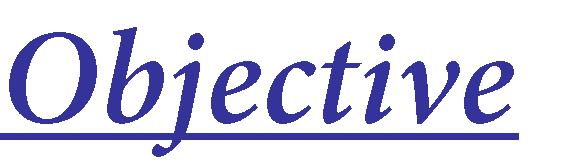 To work for an organization that provides me the opportunity to improve my skills and knowledge to growth along with the organization objective.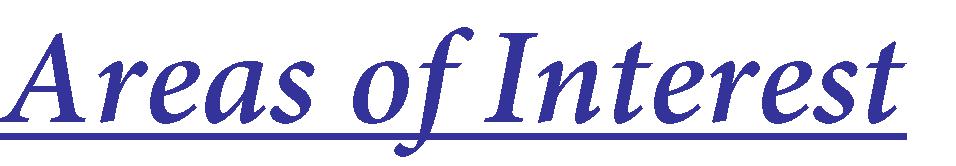 Public Awareness, Social Media Marketing, Branding and Identity, Event Planning and Promotion, Client Relations.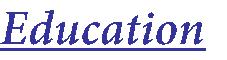 Qatar university , QatarBachelor degree in Mass Communication, Minor (Policy Planning & Development)Sep | 2016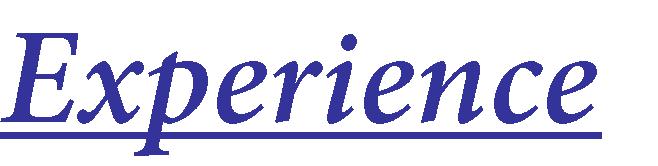 Kwik kopy Qatarcustomer service ( part time job ) | June 2014 – June 2015Qatar UniversitySupervision: Qatar University-General Services department (Part Time) | June 2015 – Sep 2016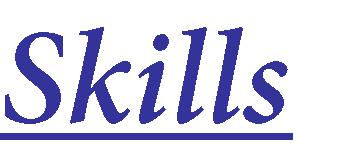 INETERPERSONALGood team member. Reliable in arrangements and facilitation roles.Able to work under stress and to deal with multiple tasks.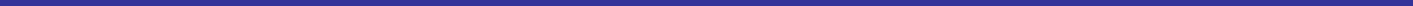 "ahmed aboueldaheb" 30610331 ahmedaboueldaheb16@gmail.comPage 2 of 2Interactive and fast enough to learn new technologies and sciences.Advanced research abilities.Abiding by deadlines.Self-motivated.PR SkillsWriting skills, Communication Skills, Speech Writing, Press Releases , Journalism.Social Media SkillsSocial Media , Social Media Analysis, Blogging, Digital Marketing.Computer SkillsMicrosoft Office: Word, Excel, PowerPoint, Access, and Outlook, , Mac/Windows PCLanguage’sArabic: mother tongue•English: very good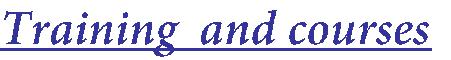 INTERNSHIP at Ministry of Education & Higher Education as Public Relations Trainee Certificate for 2 Months.Personal Strategic Planning Training Course Certificate.The Successful Media Person Participating Certificate Presented By Dr. Faisal Al-Kasem.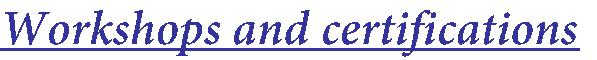 "ahmed aboueldaheb" 30610331 ahmedaboueldaheb16@gmail.comPage 2 of 2The Art Of Writing A Newspaper Article Workshop (Alafdalia Training & Consulting. Doha, Qatar).The Role of Media in Crisis Management Workshop (Alafdalia Training & Consulting. Doha, Qatar).Experience certificate for working as section supervisor.Career Excellence workshop.News Presenting Workshop Certificate by Mr. Mohammed Krishan (Qatar University).Volunteering certificate from Qatar University.Injaz Qatar Innovation Camp (Achievement certificate) From Injaz Qatar Organization.